MicNOVA May 2024 Meeting AgendaAgenda2024 BI and Community Events & AnnouncementsSchedule:  New Stock Presentation, Planning and Monthly Meeting ChairStock Watcher Reports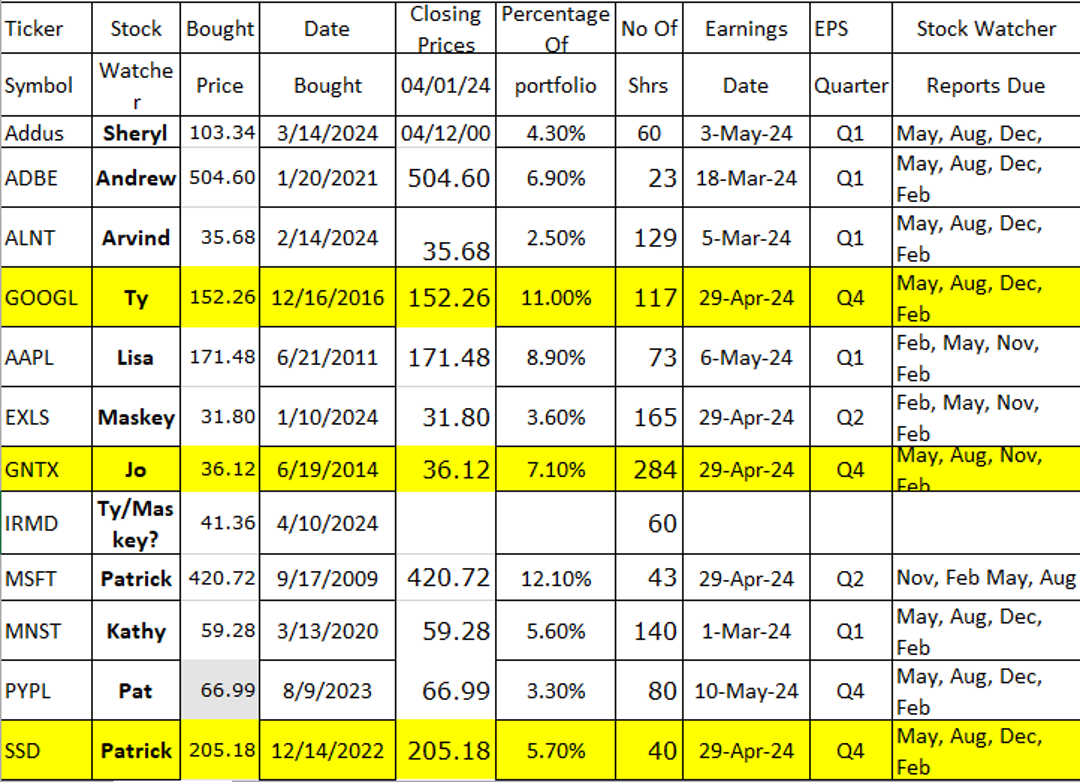 Meeting LocationOnline via Go-To MeetingMeeting Date & TimeMay 14 2024  07:00 PM - 09:00 PMOnline Meetinghttps://global.gotomeeting.com/join/251997157You can also dial in using your phone.United States: +1 (312) 757-3121Access Code: 251-997-157MODEL INVESTMENT CLUB DISCLAIMER•	The information presented and discussed in this model club meeting is for demonstration and educational purposes only. The securities of companies referenced or featured in the meeting materials, presentation and discussion are for illustrative purposes only and are not to be considered endorsed or recommended for purchase or sale by BetterInvesting™ / National Association of Investors™. The views, opinions expressed and decisions made by club partners regarding the purchase and sale of stocks or other assets are those of the partner(s), and do not necessarily reflect the views and opinions of BetterInvesting. No recommendation to purchase or sell any stock, mutual fund, or other security referenced is being made on behalf of BetterInvesting. •	Securities discussed may be held by the club partners and presenters in their own personal portfolios or in those of their clients. BetterInvesting presenters and volunteers are held to a strict code of conduct that precludes benefiting financially from educational presentations or public activities via any BetterInvesting programs, events and/or educational sessions in which they participate. Any violation is strictly prohibited and should be reported to the CEO of BetterInvesting or the Director of Chapter Relations. •	This meeting may contain images of websites and products or services not endorsed by BetterInvesting. The presenter is not endorsing or promoting the use of these websites, products or services. •	We may record this session for our future use. 07:00 - 07:05 PMWelcome Regular Guests and First Time VisitorsDisclosure: Better InvestingLisa07:05 - 07:07 PMSecretary’s Minutes  Arvind/Maskey07:07 - 07:10 PMTreasurer’s reportGladys07:10 - 07:20 PMStock and Stock watcher rotation - Release final copyGladys/Baskar07:20 - 07:40 PMEducation:  Keep your investments secure from getting HackedArvind07:40 - 08:00 PMNew Stock Presentation:  Xylem Inc (XYL)Paul07:55 - 08:20 PM Stock Watchers ( Please share the Online SSG with all MicNOVA members)Portfolio:  -	Google (Ty)-	Gentex (Jo)-	SSD (Patrick)-	Visa (Baskar)-	Vertex (Lisa)-	Western Alliance Bancorp (Gladys)TyJoPatrickBaskarLisaGladys08:20 - 08:30 PMPortfolio Review and ToolsTy08:30 - 08:45 PMDecision: Buys and SellsPartners08:45 - 08:55 PMUpcoming Events and AnnouncementsLisa09:00AdjournLisaTue May 21 2024 07:30 - 09:00 PM(Third Tuesdays of Month)Money Matters Book Discussion.  Podcast:  The Long View by Christine BenzThis is an interview with Victor Haghani discussing ‘Lessons from Missing Billionaires - A Guide to Better Financial Decisions'.Online via GTM: You can also dial in using your phone.United States: +1(646) 749-3122One-touch: tel:+16467493122,,804623085#Access Code: 804-623-085Wed May 15 07:00 - 09:00 PMWed Jun 19 07:00 - 09:00 PM(3nd Wednesdays of Month)MCMC Monthly Meetinghttps://global.gotomeeting.com/join/745127301You can also dial in using your phone.(For supported devices, tap a one-touch number below to join instantly.)United States: +1 (872) 240-3311- One-touch: tel:+18722403311,,745127301#Access Code: 745-127-301May 17-19 2024BINC, ChicagoThu May 30 08:00 - 09:00 PMOnline Tools Tutorial:  What’s new in BI Online Stock Tools by Suzi Artzberger.Sat Jun 1 10:30 AM - 01:00 PMAnnual Chapter Meeting - Guest Speaker Cy Lynch Topic: Improving Your Investment OutcomesChapter Business Meeting (Nominations for next year)Mon Jun 3 2024 07:00 - 08:15 PMDigging into BI MagazineRegistration URL: https://register.gotowebinar.com/rt/6574788583850753036Webinar ID:729-893-259Tue Jun 11 07:00 - 09:00 PM(2nd Tuesdays of Month)MicNOVA Monthly Meeting Onlinehttps://global.gotomeeting.com/join/251997157You can also dial in using your phone.United States: +1 (312) 757-3121Access Code: 251-997-157 Sat Jul 13 09:30 AM - 01:00 PMChapter Planning Meeting for 2024-25  - Online via GTMNameEducationNew Stock PresentationConduct MicNOVA Monthly MeetingConduct MicNOVA Planning Meeting1Patterson, Sheryl7/9/2403/11/2412/12/2312/5/232Hughes, James (Ty)1/9/2404/09/2410/8/2410/1/243Krishnarao, Maskey2/13/2401/14/25TBDTBD4Krishna, Arvind5/14/2412/10/248/13/248/6/245Arumugam, Baskar04/09/242/11/256/11/246/4/246Henrikson, Gladys3/12/2407/09/241/9/241/2/247Murphy, Josephine (Jo)8/13/246/11/247/9/247/2/248Emmons, Elinor (Kathy)9/10/2411/12/249/10/249/3/249Smith, Patrick12/12/2310/08/24 / 3/12/243/5/2410Onufrak, Patricia6/11/248/13/242/13/242/6/2411O’Mara, W. Paul11/12/2405/14/2411/5/2411/12/2412Lewis, Janet10/8/2409/10/24TBDTBD13Ober, Andrew12/10/243/12/241/9/241/2/2414Faustlin, Lisa5/14/245/7/24